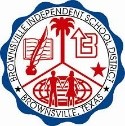 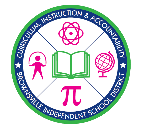 Attendance Codes: 					Teacher Name (printed) and Signature: ____________________________________________________“1” on first day student is present  “A” absent (only after a “1” has been entered) 		Administrator Name (printed) and Signature:_______________________________________________  “W” withdrawal  “D” dropped                                                                       Data Entry Clerk Name (printed) and Signature:_____________________________________________“S” switched classes 					Home Campus:Home Campus:Week 1Week 1Week 1Week 1Week 1Week 2Week 2Week 2Week 2Week 2EnrolledAbsentPresentGrade Level:Grade Level:MTWThFMTWThFEnrolledAbsentPresentTeacher:Teacher:July 2022July 2022July 2022July 2022July 2022August 2022August 2022August 2022August 2022August 2022EnrolledAbsentPresent                                Student Name                                Student Name252627282912345EnrolledAbsentPresent123456789101112131415161718Total EnrolledTotal EnrolledTotal AbsentTotal AbsentTotal PresentTotal Present